                                                                                                    Año  2017     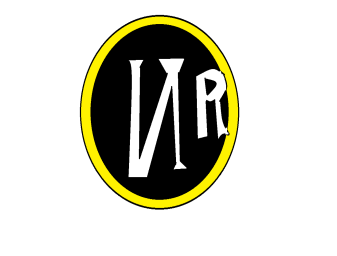  Periódico informático                                                           Nº: 31002                                                                                                                        Precio en roma: 3 denarios                                                                                                                            Distribución: sanavirones inc.                                                                                             La primera encuesta de Roma                   Recordando el pasado…Surge una nueva ciudad Tras 2770 años de cuando se fundó Roma te contamos la historia de cómo surgió.Rómulo según el mito fue el primer rey de Roma y el que la fundo en el 753 a.C .Fue rey debido a que gano la competencia con su hermano (era mirar buitres). Se llama Roma porque Rómulo mato a Remo (su hermano) y en honor nombro así la ciudad.                 fundación de Roma 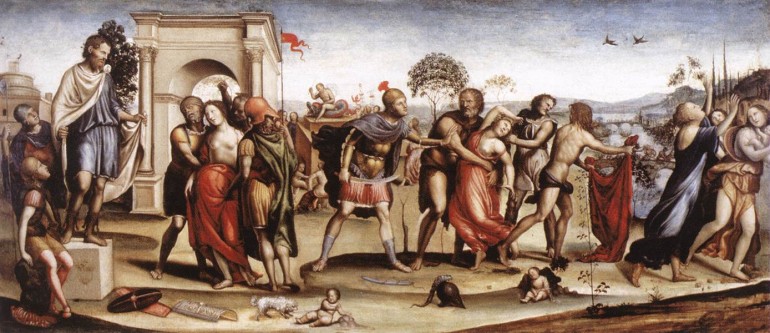 Frase del día: gracias a Rómulo tenemos Roma